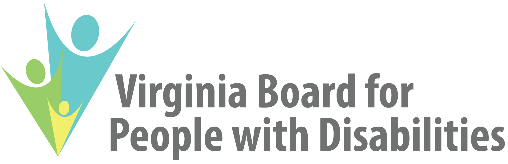 APPLICATION FOR SELF-ADVOCATE SCHOLARSHIP FUNDING-Funding Requests limited to $2,000 per applicant organization-Submission Date:       Amount of Funds Requested:  $      Organization Information:Organization Name:       Organization Contact:       	E-Mail:       	Phone No:       Purpose/Role of Organization:       Organization Type (click on field to select):  Event Information:Event Title:      Event Date(s):       Event Host(s):      Event Location:      Event Description (include purpose & goals of event/conference, intended participants, attach agenda, if available):       	Description of budget request and funding associated with each line item:      Self-Advocate Information:Will all scholarship recipients have a developmental disability (DD)?  YES      NO   Total number of self-advocates with DD supported by funding request:      Impact Information:Describe how the event will support self-advocates with DD:      Do you agree to administer surveys to the participating self-advocates with DD, using relevant survey questions listed in the “Event Support Procedures” document? YES   	NO   Please note any participant survey questions that you anticipate adding to, or removing from, the list in the “Event Support Procedures” document because of the nature of this particular event:      Identification of State Plan Objective Addressed:State a specific Board State Plan objective and describe how the event will support the objective:       Actual/Potential Event Supporters:Identify other organizations supporting the event or to whom you have submitted a request for support:       Demonstration of Cultural Diversity:Describe how your organization currently embraces cultural diversity and how the scholarship funding you receive will exemplify this.  Include in the description how the particular event/conference attended by the self-advocate(s) will ensure meaningful diversity, and be inclusive of an individual’s race, sex, color, national origin, religion, sexual orientation, gender identity, age, political affiliation, disability, and veteran status.      Completed applications should be emailed to the Board’s Grants Manager at jason.withers@vbpd.virginia.gov and must be received by the deadlines listed in the procedures document.Please note that LATE applications will not be considered for review.Description of Budget Item(travel, accommodation, meal, registration, etc.)Funding Amount Requested per Budget Item ($)